О предоставлении в собственность земельных участков, находящихся в государственной неразграниченной  собственности, расположенных на территории Мариинско-Посадского муниципального округа Чувашской Республики         В соответствии со статьей 11, пп.12 п.2 ст.39.6, 39.8 Земельного кодекса Российской Федерации, статьей 3.3. Федерального Закона от 25.10.2001г. № 137-ФЗ «О введении в действие земельного Кодекса Российской Федерации», в соответствии с информационным сообщением опубликованном в периодическом печатном издании  «Посадский Вестник» (выпуск от 17.04.2023г. № 15), извещением на сайте «Торги» №23000012370000000001 от 14.04.2023 года, протоколом рассмотрения заявок по продаже права на заключение договора аренды земельного участка от 19.05.2023г,  администрация Мариинско-Посадского муниципального округа постановляет:1. Предоставить Дубинину Сергею Александровичу, 23.01.1990 года рождения, паспорт 97 09 №776779, выдан ТП УФМС России по Чувашской Республике в Мариинскао-Посадском районе 03.02.2010 года, зарегистрированному по адресу: Чувашская Республика, г. Новочебоксарск, ул. В. Интернационалистов, д.2, кв.63, земельный участок с кадастровым номером 21:16:010803:162, площадью 1000 кв.м. (0,1 га), местоположение: Чувашская Республика, Мариинско-Посадский муниципальный округ, г. Мариинский Посад, ул. Посадская, категория земель: земли населенных пунктов, вид разрешенного использования: для садоводства. Цена выкупа согласна кадастровой выписки от 07.04.2023 года составляет  45 210 (Сорок пять тысяч двести десять) руб. 00 коп.2. Предоставить Фелькер Сергею Вячеславовичу, 22.09.1977  года рождения, паспорт 97 22 №605339, выдан МВД по Чувашской Республике 15.11.2022года, зарегистрированному по адресу: Чувашская Республика, г. Чебоксары, ул. Гузовского, д.10, кв.43, земельный участок  с кадастровым номером 21:16:211601:257, площадью 2149 кв.м. (0,2149га), местоположение: Чувашская Республика, Мариинско-Посадский муниципальный округ, д. Большое Аккозино, ул. Турикасы, категория земель: земли населенных пунктов, вид разрешенного использования: для ведения личного подсобного хозяйства. Цена выкупа согласна кадастровой выписки от 25.11.2022 года составляет 78 202 (Семьдесят восемь тысяч двести два) руб. 11 коп.3. Предоставить Крикуненко Анне Георгиевне, 07.08.1990 года рождения, паспорт серии 45 20 №777292, выдан ГУ МВД России по г. Москва, зарегистрированной по адресу: г. Москва, ул. Кутузова, д. 1, кв. 24, земельный участок с кадастровым номером 21:16:092801:287, площадью 778 кв.м. (0,0778 га), местоположение: Чувашская Республика, Мариинско-Посадский муниципальный округ, д. Шульгино, ул. Почтовая, категория земель: земли населенных пунктов, вид разрешенного использования: ведение садоводства. Цена выкупа согласна кадастровой выписки от 13.04.2023 года составляет 36 293 (Тридцать шесть тысяч двести девяносто три) руб. 70 коп.  4. Отделу земельных и имущественных отношений обеспечить государственную регистрацию права собственности на земельный участок в Управлении Федеральной службы государственной регистрации, кадастра и картографии по Чувашской Республике – Чувашии.    5.  Контроль за исполнением настоящего постановления возложить на исполняющего обязанности заместителя главы администрации Мариинско-Посадского муниципального округа Чувашской Республики – начальника финансового отдела Яковлева Н.М.Глава Мариинско-Посадского муниципального округа                                                                           		В.В. ПетровЧăваш РеспубликинСĕнтĕрвăрри муниципаллă округĕн администрацийĕЙ Ы Ш Ă Н У        №Сĕнтĕрвăрри хули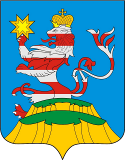 Чувашская РеспубликаАдминистрацияМариинско-Посадскогомуниципального округа П О С Т А Н О В Л Е Н И Е № г. Мариинский Посад